GREASED PIG CONTESTHOLD HARMLESS AGEEMENT(Ages 16 and up)Participant Name: _____________________________________________Address: ___________________________________________Age: _______________________________________________I understand what a greased pig contest is like and that participants may fall, trip, run into each other or get hurt by accident, pigs bite and manure may be present.I understand the Hancock County Agricultural Society directors, sponsors and volunteers accept no liability for any injury that may occur to my child in the greased pig contest.  I release the above- named entities from any claim.Phone Number: _______________________________________Signature: ___________________________________________Date: _______________________________________________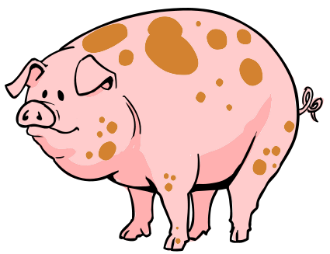 